проговаривая каждый звук, затем темп увеличивать.«Хорошо устроенный мозг лучше, чем хорошо наполненный» – эту истину провозгласил еще М.Монтень. Информация, которая сообщается ребенку, должна соответствовать возрасту и способностям.Цветы (ромашки, одуванчики и др.) можно использовать для развития речевого дыхания. Предлагая дуть на одуванчик (не раздувая щеки!), вырабатываем направленную воздушную струю; понюхать цветок – вырабатываем речевое дыхание: вдох носом, выдох ртом. Детям с аллергией упражнения с живыми цветами противопоказаны!«Часики» - упражнение для развития подвижности языка. Ребенок смотрит в зеркало, рот открыт, язычок тонкий и острый выглядывает изо рта. Взрослый задает ритм: «Тик-так, тик-так!», а ребенок качает языком из стороны в сторону. Скорость можно менять в зависимости от того, как легко ребенок выполняет это упражнение.Шепотной речи тоже нужно учить. Ребенку тяжело менять силу голоса. Следите за тем, чтобы малыш не перенапрягал голосовые складки. Крик противопоказан всем, а особенно детям до 10-12 лет, так как их голосовые складки находятся в стадии формирования.Щетку можно использовать для массажа пальцев, ладошек – развивается мелкая моторика, повышается тонус мышц рук и пальцев. Зубная щетка поможет очистить язык, а также повысить тонус его мышц.«Эхо» – игра, способствующая развитию умения менять силу голоса. Вы произносите громко любое слово, ребенок повторяет несколько раз, понижая силу голоса.Юла, елка, ёж, яблоко – эти слова начинаются с йотированных гласных, сложных для произношения. Обратите на них внимание, они состоят из двух звуков:[Ю]=[Й]+[У];[Я]=[Й]+[А];[Ё]=[Й]+[О];[Е]=[Й]+[Э];Язык – орган артикуляции. Выполняйте гимнастику для языка перед зеркалом. Достаточно 10-15 минут ежедневных занятий артикуляционной гимнастикой, чтобы у малыша не было проблем с произнесением звуков.Муниципальное бюджетное дошкольное образовательноеучреждение детский сад №20пос.Степной муниципального образованияКавказский район«Речевая азбука для родителей и дошкольников»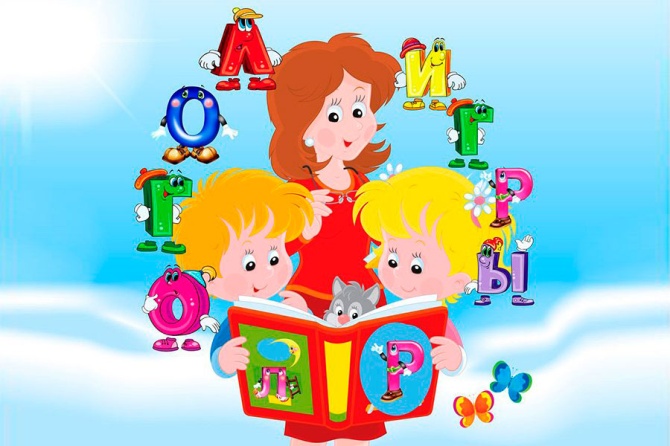 Подготовила воспитатель: Мищенко Н.Ю.Артикуляционная гимнастика – это гимнастика для губ, языка, щек, нижней челюсти. Научите ребенка перед зеркалом открывать и закрывать рот, поднимать вверх язык, делать его широким и узким, щелкать, удерживать в правильном положении.Быстрая речь неприемлема в разговоре с ребенком. Говорите ясно, четко, называя предметы правильно. Не позволяйте ребенку говорить быстро.Всегда рассказывайте ребенку о том, что видите. Помните, что если для вас все окружающее знакомо и привычно, то малыша со всем, что нас окружает, нужно познакомить. От вас зависит, будет ли развитым ваш малыш.Главные составляющие красивой речи: правильность, четкость, внятность, умеренные темп и громкость, богатство словарного запаса и интонационная выразительность. Такой должна быть ваша речь.Дыхательная гимнастика важна в становлении речи. Чтобы выработать воздушную струю, необходимую для произнесения многих звуков, научите ребенка дуть тонкой струйкой на легкие игрушки, шарики, кораблики на воде (щеки раздувать нельзя!).Если ребенку исполнилось 3 года, он обязательно должен уметь говорить фразами. Отсутствие фразовой речи говорит о задержке речевого развития, а отсутствие слов в 3 года – о грубых нарушениях общего развития.Жесты дополняют нашу речь. Но если малыш вместо речи пользуется жестами, не пытайтесь понимать его без слов. Сделайте вид, что не знаете, чего он хочет. Побуждайте его просить. Чем дольше будете понимать «жестовую» речь ребенка, тем дольше он будет молчать.«Золотая середина» – вот к чему надо стремиться в развитии ребенка. Присмотритесь к малышу. Отличается ли он от сверстников? Не перегружайте его информацией, не ускоряйте его развитие. Пока ребенок не овладел родным языком, рано изучать иностранный (не зря в двуязычных семьях часто у детей наблюдается общее недоразвитие речи)Иллюстрации в детских книгах, соответствующих возрасту ребенка, - прекрасное пособие для развития речи. Рассматривайте с ним иллюстрации, говорите о том что (кто?) изображен на них; пусть малыш отвечает на вопросы: где? кто? какой? что делает? какого цвета? какой формы? Задавайте вопросы с предлогами за, под, над и др. (Кто сидит на дереве?)Критерии, по которым можно оценить речь ребенка, родители должны знать. Нормы звукопроизношения таковы:3 - 4 года – [М,Мь],[Н,Нь],[П,Пь],[Б,Бь],[Т,Ть],[Д,Дь],[К,Кь],[Г,Гь],[Х,Хь],[Ф,Фь],[В,Вь],[С,Сь],[З,Зь],[Ц],[Й]4 - 5 лет – [Ш],[Ж],[Ч],[Щ],[Ль]5 - 6 лет – [Л],[Р,Рь]Леворукость – не отклонение, а индивидуальная особенность человека, заложенная во внутриутробном периоде, и не приемлет переучивания. Это может привести к возникновению неврозов и заиканию.Мелкая моторика – так обычно называют движения кистей и пальцев рук. Чем лучше развиты пальчики, тем лучше развита речь. Поэтому стремитесь к развитию мышц руки малыша. Пусть сначала это будет массаж пальчиков, затем игры с мелкими предметами под вашим контролем, шнуровки, лепка, застегивание пуговиц.Нельзя заниматься с ребенком, если у вас плохое настроение. Лучше отложить занятие и в том случае, если малыш чем-то расстроен или болен. Только положительные эмоции обеспечивают эффективность и высокую результативность занятия.Общее недоразвитие речи (ОНР) часто встречается у тех детей, которые заговорили поздно: слова – после 2 лет, фраза – после 3. Можно говорить об ОНР, когда у ребенка всех компонентов речи: нарушено звукопроизношение, ограничен словарный запас, плохо развит фонематический слух, нарушен грамматический строй речи.Подражание свойственно всем детям, поэтому старайтесь, по возможности, ограничивать общение ребенка с людьми, имеющими речевые нарушения (особенно заикание!)Режим дня очень важен для ребенка, особенно гиперактивного. Постоянное перевозбуждение нервной системы, недостаточный сон приводят к переутомлению, перенапряжению, что, в свою очередь, может вызвать заикание и другие речевые расстройства. Если малыш плохо спит, у изголовья можно положить саше (мешочек) с корнем валерианы, и обязательно проконсультируйтесь у невролога.Соска вредна, если ребенок сосет ее долго и часто. Во-первых, формируется высокое (готическое) небо, неправильный прикус, что влияет на формирование звукопроизношения. Во-вторых, соска мешает речевому общению. Вместо произношения слов используются жесты и пантомимика.Только комплексное воздействие различных специалистов (логопед, врач, воспитатели, родители) поможет качественно улучшить или исправить сложные речевые нарушения – заикание, алалию, ринолалию, ОНР, дизартрию.Умственное развитие неотделимо от речевого, поэтому, занимаясь с ребенком, нужно развивать все психические процессы: мышление, память, речь, восприятие.Фольклор – лучший речевой материал, накопленный народом веками. Потешки, поговорки, скороговорки, стихи, песенки, развивают речь детей и с удовольствием ими воспринимаются. Скороговорки развивают дикцию. Но сначала их нужно произносить в медленном темпе, перед зеркалом, четко 